 DISTANCE EDUCATION PhD QUALIFYING EXAM JURY PROPOSAL FORM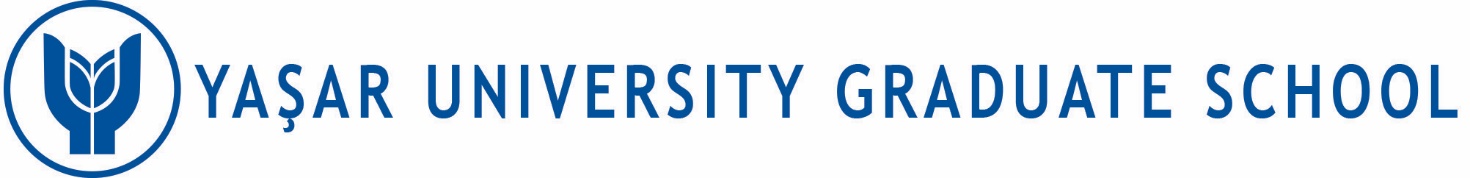 * ORCID (Open Researcher and Contributor ID) is received from https://orcid.org/* Qualifying exam jury is made up of five academic members including at least two academic members from a different university. Upon proposals, the administrative board of the graduate school decides whether the advisor is entitled to voting. If the advisor is not entitled to voting, the jury is formed with six academic members. STUDENTSTUDENTSTUDENTName & SurnameDATE NumberDATE ORCID*DATE DepartmentDATE Degree ProgramDATE Thesis TitleTO THE DIRECTOR’S OFFICE OF THE GRADUATE SCHOOL,The above-mentioned student, whose transcript has been attached, qualifies for taking PhD Qualifying Exam as s/he satisfies the requirements by having taken minimum 7 courses and seminar course and having successfully completed 60 ECTS. It has been decided that the PhD Qualifying Exam Jury will be formed by the following academic members who will administer the written and oral exam on the proposed date and at the proposed time and place. Each of the Committee Members and the student accepts and undertakes that, s/he will act in accordance with the provisions of “Right to Privacy” and “Protection of Personal Data” stated in Article 20 of the Constitution and the provisions of the Law No. 6698 on Protection of Personal Data.Kindly submitted for your information and necessary action.TO THE DIRECTOR’S OFFICE OF THE GRADUATE SCHOOL,The above-mentioned student, whose transcript has been attached, qualifies for taking PhD Qualifying Exam as s/he satisfies the requirements by having taken minimum 7 courses and seminar course and having successfully completed 60 ECTS. It has been decided that the PhD Qualifying Exam Jury will be formed by the following academic members who will administer the written and oral exam on the proposed date and at the proposed time and place. Each of the Committee Members and the student accepts and undertakes that, s/he will act in accordance with the provisions of “Right to Privacy” and “Protection of Personal Data” stated in Article 20 of the Constitution and the provisions of the Law No. 6698 on Protection of Personal Data.Kindly submitted for your information and necessary action.Head of the Department Name & Surname: Date: PhD QUALIFYING EXAM COMMITTEEPhD QUALIFYING EXAM COMMITTEECommittee Chair’s Title Name & Surname:  Date: Committee Member’s Title Name & Surname:  Date: Committee Member’s Title Name & Surname: Date: Committee Member’s Title Name & Surname:  Date: Committee Member’s Title Name & Surname:  Date: QUALIFYING EXAM JURY PROPOSAL**QUALIFYING EXAM JURY PROPOSAL**QUALIFYING EXAM JURY PROPOSAL**QUALIFYING EXAM JURY PROPOSAL**Proposal for Advisor’s Right to Vote:      Has the right to vote.          Does not have the right to vote.Proposal for Advisor’s Right to Vote:      Has the right to vote.          Does not have the right to vote.Proposal for Advisor’s Right to Vote:      Has the right to vote.          Does not have the right to vote.Proposal for Advisor’s Right to Vote:      Has the right to vote.          Does not have the right to vote.JURY MEMBERSJURY MEMBERSInstitute and Institutional e-mail addressInstitute and Institutional e-mail address1. Advisor Title Name & Surname: 1. Advisor Title Name & Surname: 2. Member:2. Member:3. Member:3. Member:4. Member:4. Member:5. Member:5. Member:6. Member:6. Member:SUBSTITUTE JURY MEMBERSSUBSTITUTE JURY MEMBERSInstitute and Institutional e-mail addressInstitute and Institutional e-mail address1. Member (Internal): 1. Member (Internal): 2. Member (External): 2. Member (External): Qualification Exam InformationQualification Exam InformationQualification Exam InformationQualification Exam InformationWritten Exam Date: Time: Time: Place: http://sakai.yasar.edu.trOral Exam Date: Time: Time: Place: http://sakai.yasar.edu.tr